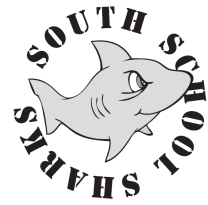 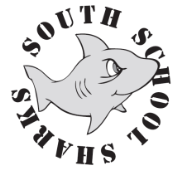 Stoughton South Elementary School Meeting Minutes: 11-2-2016Motion to approve November meeting minutes by Kelly Gillis and second by Jill Taylor, all approvedThank you notes received from Mrs. Shute (Teacher Grant) and Mrs. Barry (Membership Raffle)PTO sponsored the Friendship Directory so requested to add some PTO flyers into the directoryBook Fair - Usually allows us to purchase all students books with Scholastic dollars. We did almost 4k in sales which is about $700 less than last year.  We made $700 at the dance (Big plus was that parents were able to use a credit card to pay for books.  We need to book the book fair now if we want to do it again next year at the Halloween Dance.  No money was taken away from the Dance because of the book fair.Charleston Wrap-  Will be accepting online orders until the end of December (per Liz)Meadow Farms - Direct ship to home.  Doesn’t have to come to school all orders can go to students home and they can disburse. (This must be on the paper form and the shipping is free) No Tax with Meadow Farms.  All pricing is the same online as it is in the catalog.  Online shipping (different from direct to home) is free for orders over $70.00Liz:  Suggested to add for future fundraisers that people would be more likely to go if you have an event and specify the goal of where the profit will go.Pumpkin Patch Update (Laura Janelli)Lawn signs need to be returned. ( Some keep signs for the next year because there is no date) Need to follow up on silent auction items and will need help with Thank You Notes.Largest Raffle item was the Disney passes. (Face Value of $625 with a 2yr life span) 2 bids and both bidders passed on items. Will raffle the tickets off for $25 at Bingo Night.  Letter to go home to students so parents can purchase raffle ticket even if they don’t go to Bingo night.Pumpkin Patch brought in a little under $10KLaura to confirm with Melanie that a personal phone call was made to Mr. Prone to thank him for his generous donation.Beth Cuzzone (former South School parent) Please reach out to her in the future for Sports Tickets.  In the past she has gotten these for the Pumpkin Patch and will continue to do so.Bingo Night:  December 2nd for Bingo Night.  All South School students get a free card.  $2 per card for after that.  Will purchase pizza.  Looking to see if she can get a donation for the pizza or at least a discount.Liz Worsley: Bracelet that she would like to sell to raise money for the 5th grade moving on ceremony.  Would like to sell it for $20 and $10 will go back to the school.  Looks like an Alex and Ani bracelet and will have the South School Sharks logo on it.  Kristen Dacey’s husbands company will donate money ($250 cap) if you write a letter with intent explaining what the money will be used for.  We will need to show where the money is goingMrs. Mulvey confirmed Spelling City will be funded in the school budget.  Will give back $300.00 to PTOMrs. Mulvey suggested to have a “no back sale” during parent teacher conference (lots of members liked it)President’s Report:  Amy MoruzziVice President’s Report:  Megan CostaTreasurer’s Report:   Tricia Lewis and Andrea FarleyMembership/Cultural Report:  Alyssa ShortSecretary’s Report:  Melanie CovinoFundraising Report:  Liz WorsleyTeacher’s Report/Mrs. MulveyMiscellaneous: